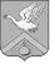 Управление образования администрацииАрзамасского муниципального районаПРИКАЗ15 июня 2018 г.					                                              № 168Об организации  проведения  государственной итоговой аттестации по программам среднего общего образования выпускников  11   классов в форме ЕГЭ    18   июня 2018  года по биологии и английскому языкуВ  соответствии с приказом Министерства образования и науки РФ от 26 декабря 2013 г. N 1400 "Об утверждении Порядка проведения государственной итоговой аттестации по образовательным программам среднего общего образования" с изменениями и дополнениями от 8 апреля, 15 мая, 5 августа 2014 г., 16 января, 7 июля, 24 ноября 2015 г., 24 марта, 23 августа 2016 г., 9 января 2017 г., приказом Министерства образования, науки и молодежной политики Нижегородской области от 15.06.2018 г. № 1401 «О направлении организаторов в пункты проведения экзаменов для проведения государственной итоговой аттестации по образовательным программам среднего общего образования в форме единого государственного экзамена на территории Нижегородской области 18 и 20 июня 2018 года» и в целях организованного проведения государственной итоговой аттестации обучающихся в форме ЕГЭ, освоивших образовательные программы среднего общего образования 1.	Руководителям общеобразовательных учреждений  (Хмельникова Т.Л., Кураева Т.Б., Верхова Е.Н., Покатова Т.А., Буланова Г.М., Миенкова Т.Н., Канаев А.В., Мамонов А.В., Старлытов С.В., Зиновьева Т.В.) направить 18 июня 2018 года в ППЭ-0021 МБОУ Выездновская СШ к 8-00 для работы в качестве организаторов в аудиториях, организаторов вне аудиторий, дежурного на входе в ППЭ, технического специалиста, специалиста на входе в ППЭ для работы с металлоискателем при проведении ЕГЭ по биологии и английскому языку следующих педагогических работников:1.1.Пасухина Александра Михайловича – МБОУ «ОШ Сельхозтехника»1.2.Шаварина Алексея Дмитриевича – МБОУ Шатовская СШ1.3.Галкину Инну Анатольевну – МБОУ «Водоватовская СШ» 1.4. Афанасьеву Ирину Николаевну – МБОУ «Абрамовская СШ им. А.И. Плотникова»1.5. Кузнецову Наталью Петровну - МБОУ  Шатовская  СШ;1.6.Желтову Марию Васильевну – МБОУ Шатовская  СШ;1.7.Яркову Наталью Владимировну – МБОУ Шатовская  СШ; 1.8.Губанкову Ольгу Михайловну – МБОУ «Слизневская СШ»;1.9.Догина Александра Федоровича – МБОУ «Красносельская СШ»,  1.10.Аникину Марию Николаевну – МБОУ «Абрамовская СШ им. А.И. Плотникова»1.11.Лукина Евгения Борисовича – МБОУ Слизневская ОШ,1.12.Гуляева Александра Федоровича – МБОУ Новоселковская СШ,1.13.Котлова Тимура Александровича – МБОУ Выездновская СШ,1.14. Гусева Антона Александровича - МБОУ Выездновская СШ,1.15. Давыдову Ольгу Владимировну - МБОУ «ОШ Сельхозтехника»,1.16. Матвееву Елену Николаевну - МБОУ «Водоватовская СШ»,1.17. Архипову Наталью Владимировну - МБОУ  Шатовская  СШ,1.19. Мочкаева Сергея Анатольевича – МБОУ «Красносельская СШ»1.20.Мамонову Валентину Михайловну – МБОУ «Березовская СШ»1.21.Макееву Ольгу Владимировну – МБОУ Новоселковская СШ1.22. Андрианову Светлану Александровну – МБОУ Новоселковская СШ1.23.Пронина Андрея Викторовича – МБОУ «Абрамовская СШ им. А.И. Плотникова»1.2.Обеспечить явку общественных наблюдателей: Банаевой Р.Г., Лисенковой О.А., Лакеевой О.В., Митиной Н.В. 2.	Руководителям МБОУ СШ:2.1.	Организовать доставку обучающихся 11 классов для сдачи обязательного единого государственного экзамена по биологии и английскому языку 18 июня 2018 года к месту проведения ЕГЭ – ППЭ 0021 МБОУ Выездновская СШ не позднее  9 часов 00 минут утра по московскому времени (выпускникам при себе иметь паспорт без обложки и черную гелевую ручку);2.2.	Назначить приказом по общеобразовательному учреждению сопровождающего педагога на ЕГЭ, не работающего в 11 классе, возложив на него ответственность за жизнь и здоровье детей в пути следования, на месте проведения экзамена, а также возложить на него ответственность за отсутствие у выпускника мобильной связи в ППЭ 0021 МБОУ Выездновская СШ во время проведения экзамена.3. Контроль за исполнением настоящего приказа оставляю за собой.Начальник управления образования                                               Е.Н. Рогожина